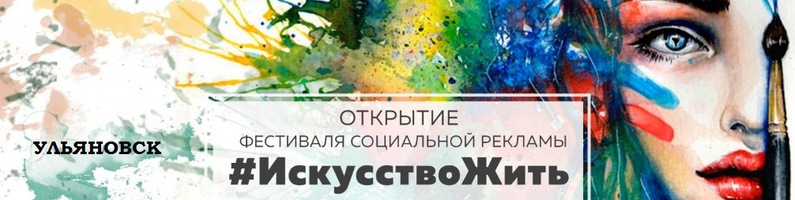 ЗАЯВКА
на участие в Конкурсе социальной рекламы проекта «Мозаика жизни»С условиями Конкурса ознакомлен и согласен. Как автор, не возражаю против размещении конкурсной работы на безвозмездной основе в сети Интернет, использования её в теле- и радиопередачах и на наружных рекламных носителях на территории Ульяновской области, а также публикаций в печатных средствах массовой информации, в том числе посвященных Фестивалю, в некоммерческих целях. В соответствии с Федеральным законом Российской Федерации о т 27 июля 2006 г. N 152 Ф З «О персональных данных» даю согласие УРО ВОО «Молодая Гвардия Единая Россия» использовать мои вышеперечисленные персональные данные для составления списков участников Конкурса, опубликования списков на сайте, использования в печатных презентационных/методических материалах Конкурса, организации участия в выставках и социальных рекламных кампаниях________________________________________Подпись                                                          числоИмя Фамилия ВозрастРегионНазвание учебного заведения/ место работы Контактный телефон E-mail Ссылки на социальные сетиИНФОРМАЦИЯ О КОНКУРСНОЙ РАБОТЕ	ИНФОРМАЦИЯ О КОНКУРСНОЙ РАБОТЕ	Номинация Название конкурсной работы 